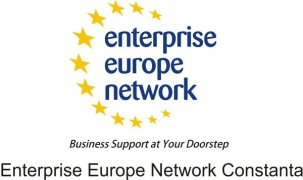 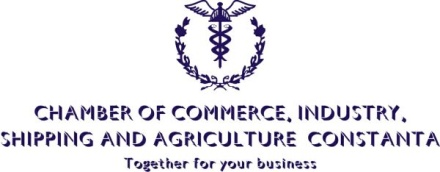 CONSTANTA Chamber of Commerce, Industry, Shipping and Agricultureno.185 A, Alexandru Lapusneanu Boulevard, 900457 CONSTANTA, ROMANIATel. 40-241-619854   Fax: 40-241-619454E-mail: agricol@ccina.ro  Web-site:www.ccina.roin partnership with :CONSTANTA Agriculture DirectorateEXPOAGROUTIL 2018The 26th edition: 03th – 06th of MayCENTER VIVO CONSTANTAIMPORTANTExhibiting area reservation is made according to forwarding application contracts and paying a minimum of 50% out of the total amount, based on the Pro-forma Invoice, to the banking account no. RO26BRDE140SV44506781400  EUR, opened at the BRD  SAT  VACANTA  ConstantaThe application contract, signed by the exhibitor and confirmed by the organizer, stands for a firm contractThe organizer ensures security guard for the exhibits, outside the daily visiting hours;Contact person: Iulian Bulei : tel +40241-619854;fax: +40241-619.454 ; mobil : 0732-964.047 ;0734885013 E-mail : agricol@ccina.ro;  Corina URMOSI : tel +40241-550960 ; fax: +40241-619454 e-mail : een@ccina.ro Application deadline:the 06th of April Deadline for entire payment of the services: the 20th of AprilORGANIZER,								EXHIBITOR,President		Financial manager			General Manager,	     Financial ManagerMihai DARABAN	Victorita DRAGOMIRESCU                                                           ANNEXAdditional endowments and/ or services: IMPORTANTThe standard stand has an area of 6 sqm (3 m opening and 2 m width) or 9 sqm ( 3 m opening and 3 m width); there is the possibility to order stands of 6,8,9,10,12,15,18,21,and 24 sqmFor the standard stand of 6 sqm or 9 sqm, the following endowments are provided:3 walls of white plywood panels, Aluminium profiles;1 spotlight for 3sqm1 monophase plug for standard stand or 9 sqm multiple for stand, if requested;1 frieze board, with the company name and place of origin inscription1 table with 2 chair for a stand of  6 or 9 sqm1 paper basketThe exhibitors will be provided with the rented and paid spaces, according to the followingprogram:On the 01th - 02th of May  – Transport of the products exhibited, stand building;On the 06th (after hour  18.00 ) - 07th of May  – Rented spaces are closing downThe exhibitors are fully responsible for observing the legal provisions concerning fire and other risks protection, within the fair area during the whole period.Official opening ceremony of the fair: on the 03th of May- 11.00 hrs;Awarding diploma ceremony and fair closure: on the 06th of May – 13.00 hrs.Daily official program for visiting the fair: between 10.00 and 19.00 hrs.APPLICATION CONTRACTConstanta, Romania2018Company ..........................................................by this application contract confirms his intentions to take part in the  International exhibition EXPOAGROUTIL 2017 and agrees to all the conditions and guarantees the payment of ordered services.General manager…………………………………Address…………………………………………..City………………Zip code …………………………………......County……………….Phone………………………Fax…………...E-mail…………………………….Registration certificate:J……./………./……… Fiscal code……………..Account…………………………………. Bank………………………………………Contact person/phone….………………………………………………...Exhibition servicesSize, sqmPrice, EURTotal, EURRegistration fee 70 Euro/companyStand rental with construction, outdoor area, covered without door35 Euro/sqmStand rental with construction, outdoor area, covered, with door45 Euro/sqmStand rental without construction, outdoor area, with security for the event10 Euro/sqmCompany presentation within the seminar       200 EuroAdvertising page – colour(A4) in the catalogue60 Euro/ pageAdditional endowments (see the annex)Participation to B2B meetingsFree of chargeTOTAL ServicesPiecesPrice/pieceTotalSupplementary separating panel8 Euro/pieceCurtains8 Euro/pieceDisplaying desk20 Euro/pieceShowcase: 50x100x250 cm20 Euro/pieceDisplay shelves8 Euro/piecePlug 220V/380V15/20 Euro/pieceTOTAL